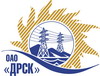 Открытое Акционерное Общество«Дальневосточная распределительная сетевая  компания»ПРОТОКОЛрассмотрения конкурсных заявокПРЕДМЕТ ЗАКУПКИ:Открытый одноэтапный электронный конкурс без предварительного квалификационного отбора лот № 1 «Выполнение проектно-изыскательских и землеустроительных работ для реализации мероприятий по технологическому присоединению заявителей к электрическим сетям классом напряжения до 20 кВ включительно на территории СП «Приморские Южные ЭС» филиала ОАО «ДРСК» - «Приморские электрические сети»;лот № 2 «Выполнение проектно-изыскательских и землеустроительных работ для реализации мероприятий по технологическому присоединению заявителей к электрическим сетям классом напряжения до 20 кВ включительно на территории СП «Приморские Центральные ЭС» филиала ОАО «ДРСК» - «Приморские электрические сети»;лот № 3 «Выполнение проектно-изыскательских и землеустроительных работ для реализации мероприятий по технологическому присоединению заявителей к электрическим сетям классом напряжения до 20 кВ включительно на территории СП «Приморские Западные ЭС» и СП «Приморские Северные ЭС» филиала ОАО «ДРСК» - «Приморские электрические сети»Закупка проводится согласно ГКПЗ 2014г. раздела  2.2.1 «Услуги ТПиР»  № 1481 лот 1 на основании указания ОАО «ДРСК» от  15.08.2014 г. № 201Планируемый объем работ на весь срок действия договора:  Лот № 1 -  13 312 000,00  рублей без учета НДС.Лот № 2 – 7 000 000,00  рублей без учета НДСЛот № 3 – 3 000 000,00  рублей без учета НДСФорма голосования членов Закупочной комиссии: очно-заочная.Состав Закупочной комиссии:Председатель Закупочной комиссии:Юхимук В.А. – заместитель Генерального директора по инвестициям и управлению ресурсами ОАО «ДРСК».Заместитель председателя Закупочной комиссии:Коржов С.А. – начальник департамента МТО ОАО «ДРСК» Члены Закупочной комиссии:Тищенко Е.Н. – начальник департамента капитального строительства и инвестиций ОАО  «ДРСК»Голота М.Н. – заместитель главного инженера по эксплуатации и ремонту - начальник департамента ОАО «ДРСК» Генчик Е.М. – начальник департамента финансов  ОАО «ДРСК»Лаптев И.А. - начальник службы экономической безопасности ОАО «ДРСК»Коврижкин С.А. – начальник департамента правового обеспечения ОАО «ДРСК»Курин Е.В.   – заместитель начальника департамента - начальник отдела методологии, контроля и сводной отчетности закупок Департамента закупок ОАО «РАО Энергетические системы Востока»Ответственный секретарь Закупочной комиссии: Моторина О.А. - начальник ОКЗ ОАО «ДРСК»;Технический секретарь  Закупочной комиссии: Коврижкина Е.Ю.   –  инженер 1 категории ОКЗ ОАО «ДРСК»ВОПРОСЫ, ВЫНОСИМЫЕ НА РАССМОТРЕНИЕ ЗАКУПОЧНОЙ КОМИССИИ: О признании конкурсных  заявок соответствующим условиям закупкиО предварительной ранжировке конкурсных заявокО проведении переторжкиВОПРОС 1 «О признании конкурсных заявок соответствующими условиям закупки»ОТМЕТИЛИ:Конкурсные заявки ООО "ДВ Энергосервис" г. Владивосток, ул. Снеговая, 42д (лот № 1),  ООО "РосГСК" г. Владивосток, ул. Калинина, 49 «А» (лот № 1,2,3) признаются удовлетворяющим по существу условиям закупки. Предлагается принять данные заявки к дальнейшему рассмотрению.ВОПРОС 2 «О предварительной ранжировке конкурсных заявок по лоту № 1»ОТМЕТИЛИ:В соответствии с требованиями и условиями, предусмотренными извещением о закупке и Закупочной документацией, предлагается предварительно ранжировать конкурсные заявки по лоту № 1 следующим образом:ВОПРОС 3 «О признании открытого одноэтапного конкурса не состоявшимся по лоту № 2 и лот № 3»ОТМЕТИЛИ:	Поскольку на одноэтапный электронный конкурс без предварительного квалификационного отбора лот № 2 и лот № 3 подано менее двух конкурсных заявок на основании пункта 5 статьи 447 части первой Гражданского кодекса Российской Федерации предлагается признать конкурс по данным лотам несостоявшимся. ВОПРОС 4  «О проведении переторжки»ОТМЕТИЛИ:Учитывая результаты экспертизы конкурсных заявок Участников закупки, Закупочная комиссия полагает целесообразным проведение переторжки. РЕШИЛИ:Признать конкурсные заявки ООО "ДВ Энергосервис" г. Владивосток, ул. Снеговая, 42д (лот № 1),  ООО "РосГСК" г. Владивосток, ул. Калинина, 49 «А» (лот № 1,2,3) соответствующими условиям закупки.Утвердить предварительную ранжировку конкурсных заявок Участников по лоту № 1:1 место: ООО "ДВ Энергосервис" г. Владивосток, ул. Снеговая, 42д 2 место: ООО "РосГСК" г. Владивосток, ул. Калинина, 49 «А»Признать конкурс по лоту № 2 и лоту № 3 несостоявшимся на основании пункта 5 статьи 447 части первой Гражданского кодекса Российской Федерации. В связи с тем, что, по мнению Закупочной комиссии, проведение новой закупки может привести к увеличению числа Участников, провести закупку повторно на условиях, аналогичных условиям проведения первоначальной закупкиПровести переторжку по лоту № 1.Пригласить к участию в переторжке участников ООО "ДВ Энергосервис" г. Владивосток, ул. Снеговая, 42д ,  ООО "РосГСК" г. Владивосток, ул. Калинина, 49 «А»Определить форму переторжки: заочная.Назначить переторжку на 26.09.2014 в 10:00 час. (благовещенского времени).Место проведения переторжки: ЭТП b2b-energo Техническому секретарю Закупочной комиссии уведомить участников, приглашенных к участию в переторжке о принятом комиссией решении.№ 439/УКС-Р               город  Благовещенск«23» сентября 2014Наименование участниковсуммарная стоимость заявки за единицу  руб. без НДСМесто в предварительной ранжировкеНеценовая предпочтительность (в баллах на балльной шкалеот 3до 5)ООО "ДВ Энергосервис"г. Владивосток, ул. Снеговая, 42д544 926,7513,00ООО "РосГСК"г. Владивосток, ул. Калинина, 49»А»547 730,2323,00Ответственный секретарь Закупочной комиссии 2 уровня ОАО «ДРСК»____________________О.А. МоторинаТехнический секретарь Закупочной комиссии 2 уровня ОАО «ДРСК»____________________Е.Ю. Коврижкина